v.4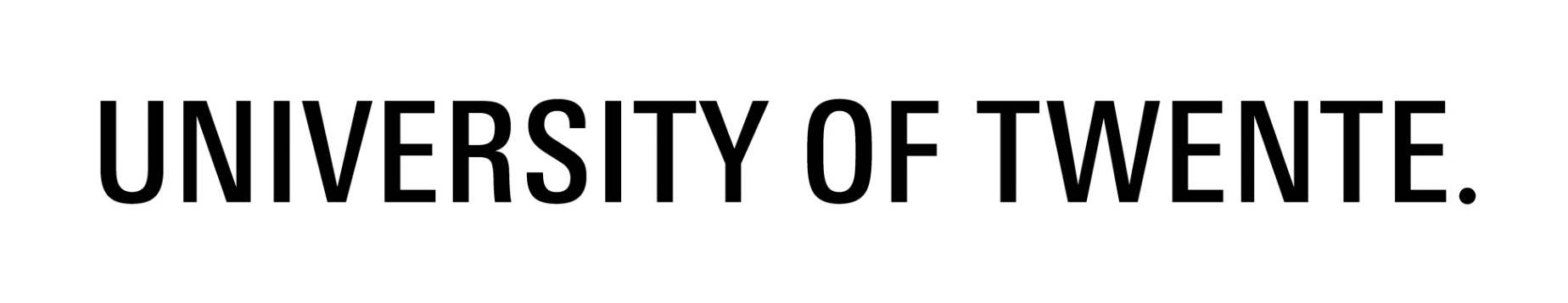 Assessmentcentrum TwentePortfolio - Zij-instroomEerstegraads bevoegdheidNaam: Inleiding Met de juiste vooropleiding en ervaring kun je als zij-instromer lesgeven in het onderwijs. Je bent een zij-instromer als je vanuit een ander beroep leraar wilt worden. Om als zij-instromer te kunnen werken, moet je voldoen aan de eisen voor zij-instromers, en een geschiktheidsonderzoek (assessment)   doen, waarbij je aan een aantal criteria moet voldoen (zie hoofdstuk 5). Uit het onderzoek moet blijken dat je geschikt bent om direct voor de klas te staan en dat je binnen twee jaar een onderwijsbevoegdheid kunt halen. De wet beschrijft een aantal verplichte onderdelen van een geschiktheidsonderzoek, waarvan het portfolio er één is. Het portfolio is een document met daarin opgenomen die leer- en werkervaringen, die relevant zijn voor de startcompetenties van een eerstegraads leraar. Als richtlijn voor deze startcompetenties worden de wettelijke bekwaamheidseisen gehanteerd (hierover meer in bijlage 2). Een bekwaam docent heeft kennis van zijn vak, is vaardig op het gebied van pedagogisch handelen en didactisch handelen en kan als professional samenwerken in een onderwijsomgeving. De assessoren gebruiken dit portfolio voor meerdere doeleinden, namelijk als één van de bronnen om:je geschiktheid te bepalen om direct voor de klas te kunnen staan; vast te stellen welke competenties tijdens het criteriumgericht interview bevraagd moeten worden vast te stellen welke competenties je al bezit en op welke je je nog verder zou moeten ontwikkelen voor een eerstegraads bevoegdheideen scholingsadvies te kunnen formuleren.Ook voor jou als kandidaat heeft dit portfolio meerdere doelen. Je:  demonstreert je kennis, vaardigheden, houding en eigenschappen voor het beroep van leraar;toont je bekwaamheid ermee aan;krijgt inzicht in waar je staat in je ontwikkeling tot bevoegd en bekwaam docent, en wat volgende stappen kunnen zijn. Dit portfolio is (net als het hele geschiktheidsonderzoek) dus zowel een instrument voor beoordeling/selectie van je geschiktheid, als voor ontwikkeling, omdat je door middel van het portfolio alvast reflecteert op je bekwaamheid, en omdat het dient als een van de bronnen voor het scholingsadvies. De tijdsduur voor het invullen van dit portfolio wordt geschat op ongeveer 8 uur.Het portfolio in het kader van het geschiktheidsonderzoek De assessoren vormen zich in het geschiktheidsonderzoek een beeld van je bekwaamheden en van je vermogen tot professionele ontwikkeling met het oog op het uitoefenen van het beroep van leraar in een specifiek (school)vak (zie bijlage 1). Dit beeld wordt afgeleid uit je opleidingen en (werk)ervaringen, uit de observatie van een proefles en uit een criteriumgericht interview.In dit portfolio beschrijf je je ervaringen en competenties, en daarmee geef je aan welke kennis en ervaring je elders hebt opgedaan, en hoe die relevant is voor het werken in het onderwijs. Door middel van toegevoegde bronnen met korte reflecties (zie hoofdstuk 3) relateer je deze ervaringen aan het beroep van leraar. Wanneer is mijn ervaring relevant voor het beroep van leraar?Vakinhoud: Ben je al eerder bezig geweest met de inhoud van het vak waarvoor je een bevoegdheid wilt halen? Denk aan je werk, opleidingen of trainingen, maar ook hobbymatig. Een aankomend docent Nederlands zou bijvoorbeeld het geven van bijles in dat vak, deelnemen aan een literaire kring, het publiceren van korte verhalen, of het werken als taalcoördinator in het NT2-gebied kunnen noemen; voor een aankomend docent scheikunde kunnen werken in een laboratorium of een farmaceutisch bedrijf of zelf bier brouwen bijvoorbeeld relevante bezigheden zijn.   Vakdidactiek: Heb je al ervaring opgedaan met het gericht overbrengen van informatie aan anderen? Heb je bijvoorbeeld al eens nagedacht hoe je informatie kunt laten aansluiten bij verschillende behoeften van anderen, verwachtingen over leren duidelijk gemaakt, een les voorbereid, of toetsing of evaluatie opgezet? Denk bijvoorbeeld aan het geven van bijles, thuisonderwijs of het geven van een cursus of (bedrijfs-)training.  Pedagogiek: Heb je al eerder ervaring opgedaan met de doelgroep (havo/vwo) en werken met groepen? Ben je bijvoorbeeld in eerdere situaties bezig geweest met groepsprocessen, het creëren van een veilig klimaat voor jongeren, het afstemmen met ouders of het ruimte scheppen voor leren? Denk bijvoorbeeld aan het geven van training bij een sportclub, scouting, het geven van bijles, dirigent of orkestleider zijn, helpen op een school, ervaring met eigen kinderen of familie, of werken met jongeren. Vragen en meer informatie over het portfolioAls je (inhoudelijke) vragen hebt over het invullen van het portfolio, neem dan contact op met de assessor of met de coördinator van het ACT, Susanne Spiele (s.spiele@utwente.nl). Het portfolio is jouw persoonlijke bezit. Over de inzage in en het gebruik van het portfolio door anderen zal overleg met jou moeten plaatsvinden.1. Persoonlijke gegevens Gegevens opdrachtgever (school kandidaat) 2. Curriculum vitaeDoor middel van het CV breng je je ontwikkeling in beeld. Ook laat je hiermee zien waar je goed in bent en welke relevante ervaring gerelateerd aan het beroep van docent je al hebt opgedaan. In de inleiding van dit portfolio vind je vragen die je hierbij kunnen helpen.In dit CV is in elk geval duidelijk zichtbaar:Opleiding: Welke opleidingen heb je gevolgd, aan welke instellingen, wanneer en met welk resultaat? Cursussen of trainingen: Welke cursussen of trainingen heb je gevolgd die relevant kunnen zijn voor het beroep van leraar en van welke tijdsduur waren deze? Werkervaring: Welke functie(s) heb je gehad? Wat waren je verantwoordelijkheden, taken en bevoegdheden, en voor hoeveel uren per week? En welke ervaring in die functie(s) kan relevant zijn voor het beroep van leraar?Noem eventueel overige activiteiten en interesses (vrijwilligerswerk, hobby’s, etc) die relevant zijn voor het beroep van leraar.BijlagenVoeg als bijlagen toe bij je CV (duidelijk nummeren, ook in de naam van het bestand): Een kopie van je diploma’s of andere bewijzen van gevolgde opleiding, en (waar mogelijk) van certificaten of bewijzen van deelnameVakkenpakket van de gevolgde opleiding(en) die relevant zijn voor de gewenste bevoegdheid3. Ervaring vergeleken met de bekwaamheidseisen In 2017 zijn de wettelijke bekwaamheidseisen vastgesteld. Op drie gebieden zijn minimumeisen geformuleerd met betrekking tot de kennis en kunde van docenten: op het vakinhoudelijke, vakdidactische en pedagogische gebied. Daarnaast is de professionele beroepsopvatting en -houding van belang. Op de volgende pagina’s vind je korte beschrijvingen van deze bekwaamheidsgebieden. We verwachten niet dat je al over deze competenties beschikt; dit zijn eisen die worden gesteld aan leraren aan het einde van de lerarenopleiding. Het kan echter zo zijn dat je op grond van eerdere functies en ervaringen denkt dat dat wel deels of helemaal het geval is bij bepaalde onderdelen. Geef per bekwaamheid aan in hoeverre je met betrekking tot deze onderwerpen al kennis en ervaring hebt opgedaan en wat je graag wilt leren. Licht kort toe en voeg eventueel een of twee bronnen toe. Op deze manier breng je je evc’s (eerder verworven competenties) in kaart en wordt duidelijk waar je ontwikkelbehoeftes liggen. In de inleiding van dit portfolio vind je vragen die je hierbij kunnen helpen.Je bekwaamheid laten zienWanneer je jezelf (deels) bekwaam acht op een bepaald onderdeel, geef je een rijker beeld hiervan door te verwijzen naar een bron en daar kort op te reflecteren. Probeer per bekwaamheid een bron toe te voegen waarmee de assessoren een realistisch beeld kunnen krijgen van jouw bekwaamheid op dit gebied. Heb je met betrekking tot bepaalde bekwaamheden nog geen kennis en/of ervaring, dan is het niet nodig om een bron toe te voegen voor dat onderdeel. Je mag in totaal maximaal 8 bronnen toevoegen.We vragen je om per bron een korte reflectie toe te voegen (voor meer informatie: zie paragraaf 3.5). Hiermee plaats je de bron in de context. Beschrijf waar mogelijk relevante, concrete en recente situaties en geef hierbij aan welke competenties je precies met dit materiaal wilt aantonen. Focus je hierbij op je eigen professioneel handelen en het effect daarvan op anderen, en reflecteer: waarom heb je het juist zo gedaan? Van welke kennis en vaardigheden heb je daarbij gebruik gemaakt? Het staat je vrij om ieder type materiaal toe te voegen. Denk bijvoorbeeld aan:zelf ontwikkelde lesmaterialen, werkvormen, toetsen of een lessenseriewerk van leerlingen, cursisten of deelnemersvideomateriaal, zoals een lesopname of een lesfragmenteen diploma of certificaatfeedback van anderen, zoals leerlingen, stagiaires of collega’seen beoordelingsverslagreflectiesfragmenten uit een logboek of een persoonlijk ontwikkelingsplan (POP).3.1 Vakinhoudelijk bekwaam
Een docent die vakinhoudelijk startbekwaam is, beheerst de vakinhoud van het betreffende vak. Je staat boven de leerstof, en kunt deze zo samenstellen, kiezen of bewerken dat je leerlingen deze kunnen leren. Vanuit je vakinhoudelijke expertise leg je verbanden met het dagelijks leven, met werk en met wetenschap. Je kunt bijdragen aan de algemene vorming van je leerlingen, en houdt je vakkennis en -kunde actueel. 
In bijlage 2 vind je de wettelijk vereiste vakinhoudelijke bekwaamheidseisen. Dit zijn generieke eisen. De vereiste vakinhoudelijke voorkennis per vak bij de universitaire lerarenopleidingen vind je hier. Beschrijf hieronder kernachtig in hoeverre je met betrekking tot deze competenties en domeinen al kennis en ervaring hebt opgedaan. Licht kort toe en voeg eventueel een of twee bronnen toe. 3.2 Vakdidactisch bekwaamDe vakdidactische bekwaamheid zet je in om onderwijs te ontwerpen dat er toe leidt dat leerlingen de leerstof begrijpen en kunnen toepassen, waarin leerlingen leren samenwerken en waarin ze leren om te leren. Als je vakdidactisch startbekwaam bent, heb je kennis van de manieren waarop mensen leren (leertheorieën), van vakspecifieke manieren om begrip te ontwikkelen en van verschillende toetsvormen. Je kunt een curriculum/lessenserie opzetten, de leerstof op verschillende manieren uitleggen en omgaan met verschillen in leerniveau en leerbehoeften van leerlingen, en je weet hoe je door middel van toetsen en analyses het onderwijs kunt bijstellen als je niet bereikt wat je wilt bereiken. Je kunt een relatie aanbrengen tussen de leerdoelen, de kenmerken van de leerlingen, de vakinhoud en verschillende methodieken of middelen. En je laat het onderwijs met de tijd meegaan. 
In bijlage 2 vind je de wettelijk vereiste vakdidactische bekwaamheidseisen. Beschrijf hieronder kernachtig in hoeverre je met betrekking tot deze competenties al kennis en ervaring hebt opgedaan. Licht kort toe en voeg eventueel bronnen toe waarmee je de eerder opgedane competenties kunt demonstreren. 3.3 Pedagogisch bekwaamDe pedagogische bekwaamheid zet je in om de persoonlijke ontwikkeling van leerlingen te ondersteunen. Je bent startbekwaam op het pedagogische domein wanneer je kennis hebt van onder andere ontwikkelingstheorieën, agogische (op verandering gerichte) en pedagogische (opvoedkundige) theorieën en methodieken. Je weet hoe je groepsprocessen kan sturen en begeleiden, en hoe je rekening kunt houden met verschillen tussen leerlingen als gevolg van hun culturele achtergrond, gezinssituatie en persoonskenmerken. Je bent vaardig in het aangaan van een wederkerige relatie met leerlingen, je kunt het gedrag van leerlingen duiden, je kunt leerlingen motiveren om het beste uit zichzelf te halen en je kunt in samenwerking met collega’s een veilig, ondersteunend en stimulerend leerklimaat voor de leerlingen realiseren. Je kunt kritisch reflecteren op jezelf in de pedagogische relatie en bewaakt je eigen grenzen. In bijlage 2 vind je de wettelijk vereiste pedagogische bekwaamheidseisen. Beschrijf hieronder kernachtig in hoeverre je met betrekking tot deze competenties al kennis en ervaring hebt opgedaan. Licht kort toe en voeg eventueel een of twee bronnen toe waarmee je de eerder opgedane competenties kunt demonstreren.3.4 Professionele beroepsopvatting en -houdingIn het onderwijs is professioneel werken teamwerk. Om je beroep goed te kunnen uitoefenen moet je kunnen organiseren, plannen, samenwerken en prioriteiten stellen. Je maakt afwegingen en keuzes, zowel in de dagelijkse uitvoering als in de bijstelling en verbetering van het onderwijs, en kan dit zoals iedere andere professional binnen en buiten het onderwijs uitleggen en verantwoorden. Als professional in een onderwijsorganisatie onderschrijf je het belang van werken in gezamenlijkheid aan de kwalificatie, socialisatie en personificatie van alle leerlingen. Je geeft zelfstandig vorm aan je professionele ontwikkeling, beschouwt met een onderzoekende houding het onderwijsproces op micro- en mesoniveau en draagt bij aan voortdurende kwaliteitsverbetering van de onderwijsprocessen. Je communiceert duidelijk en opbouwend met de betrokkenen in de onderwijsdriehoek van leerling, ouders en school en stelt je collegiaal op. In bijlage 2 vind je de eisen op het gebied van de professionele beroepsopvatting en houding.   Beschrijf hieronder kernachtig in hoeverre je met betrekking tot deze competenties al kennis en ervaring hebt opgedaan. Licht kort toe en voeg eventueel bronnen toe waarmee je de eerder opgedane competenties kunt demonstreren.3.5 Overzicht toegevoegde bronnen en STARTVoeg in onderstaande tabel een lijst in van de bronnen die je bijvoegt (maximaal 8). Om te reflecteren op de bron en deze in de context te plaatsen, kun je gebruik maken van START. Dit kan in onderstaande tabel of in de lopende tekst hierboven. S = Situatie (beschrijf kort de situatie) T = Taak (beschrijf de exacte taak/opdracht en je rol/functie daarin)A = Activiteiten (beschrijf de activiteiten die je hebt ondernomen in deze situatie)R = Resultaat (beschrijf het resultaat en hoe dit resultaat is ontvangen door de verschillende betrokkenen)T = Transfer (beschrijf op basis van de opgedane ervaring hoe je in een vergelijkbare situatie in het onderwijs zou handelen; wat zijn overeenkomsten en verschillen, wat heb je hier te leren?) 3.6 OpmerkingenBijlagen1. Wettelijke criteria geschiktheidsonderzoekDe vaststelling van de geschiktheid van de betrokkene vindt plaats door beoordeling van kennis, inzicht en vaardigheden op het terrein van:1. het handelen in het onderwijsleerproces·  het vermogen tot het begeleiden van leerlingen in hun leerproces,·  het vermogen tot het presenteren van informatie, en·  het vermogen tot omgaan met een groep, klassenorganisatie en groepsmanagement2. het algemeen professioneel handelen·  het vermogen tot reflectie en het nemen van initiatief,·  het vermogen tot ontwikkeling van eigen professionele deskundigheid, en·  vakdeskundigheidc. het werken binnen een onderwijsorganisatie·  het vermogen om met anderen samen te werken in een team of sectie·  vaststelling van de kennis van het onderwijs.2. Overzicht wettelijke bekwaamheidseisen1. Vakinhoudelijk bekwaamVakinhoudelijk bekwaam betekent dat de leraar of docent in ieder geval:de inhoud van zijn onderwijs beheerst; boven de leerstof staat; de leerstof zo kan samenstellen, kiezen of bewerken dat zijn leerlingen die kunnen leren; vanuit zijn vakinhoudelijke expertise verbanden kan leggen met het dagelijks leven, met werk en met wetenschap; kan bijdragen aan de algemene vorming van zijn leerlingen; zijn vakkennis en -kunde actueel houdt. De kandidaat/docent: beheerst qua kennis en vaardigheden de leerstof (bovenbouw havo/vwo) en kent de theoretische achtergronden van zijn vakkan de leerstof op een begrijpelijke en aansprekende manier samenstellen, uitleggen en demonstreren hoe ermee gewerkt moet wordenkent de relatie van de leerstof voor het vak met de eindtermen en eindexamenprogramma’sheeft kennis van de wetenschappelijke achtergronden van het vak en weet welke wetenschappelijke kennis en methoden van onderzoek gebruikt kunnen worden in het onderwijsoverziet de opbouw van het curriculum van het vak, de plaats van het vak in het curriculum van de opleiding en de doorlopende leerlijnenweet hoe het onderwijs voortbouwt op het voorgaande onderwijs en voorbereidt op het hoger beroepsonderwijs en universitair onderwijskent de samenhang tussen de verschillende verwante vakken, leergebieden en lesprogramma’skan vanuit inhoudelijke expertise in samenwerking met collega’s en de omgeving van de school bijdragen aan de breedte, de samenhang en de actualiteit van het curriculum van zijn schoolheeft zich theoretisch en praktisch verdiept in de leerstof voor het betreffende deel van het curriculum (bovenbouw havo/vwo)weet dat leerlingen de leerstof op verschillende manieren kunnen opvatten, interpreteren en lerenkan het onderwijs afstemmen op die verschillen tussen leerlingenkan de leerlingen duidelijk maken wat de relevantie is van de leerstof voor werk en vervolgonderwijs 2. Vakdidactisch bekwaamVakdidactisch bekwaam betekent dat de docent in ieder geval:de vakinhoud leerbaar maakt voor de leerlingen, in afstemming met collega’s en passend bij het onderwijskundige beleid van de schoolde vakinhoud weet te vertalen in leerplannen of leertrajectende vertaling van de vakinhoud doet met een professionele, ontwikkelingsgerichte werkwijze, waarin in ieder geval de volgende handelingselementen herkenbaar zijn. Hij of zij:brengt een duidelijke relatie aan tussen de leerdoelen, het niveau en de kenmerken van de leerlingen, de vakinhoud en de inzet van de verschillende methodieken en middelenvolgt bij de uitvoering van het onderwijs de ontwikkeling van de leerlingentoetst en analyseert regelmatig en adequaat of en hoe de leerdoelen gerealiseerd wordenstelt op basis van deze analyse zo nodig het onderwijs didactisch bijlaat het eigen onderwijs met de tijd mee gaanDe kandidaat/docent:heeft kennis van verschillende leer- en onderwijstheorieën die voor zijn onderwijspraktijk relevant zijn en kan die herkennen in het leren van zijn leerlingenkent verschillende methodes en criteria waarmee hij de bruikbaarheid ervan voor zijn leerlingen kan vaststellenkent verschillende manieren om binnen een methode te differentiëren en recht te doen aan verschillen tussen leerlingenkan de methode aanvullen en verrijkenweet hoe een leerplan in elkaar zit en kent de criteria waaraan een goed leerplan moet voldoenheeft kennis van digitale leermaterialen en leermiddelen en kent de technische en pedagogisch-didactische mogelijkheden en beperkingen daarvankent de verschillende didactische leer- en werkvormen en de psychologische achtergrond daarvankent de criteria waarmee de bruikbaarheid daarvan voor zijn leerlingen kan worden vastgesteldkent verschillende doelen van evalueren en toetsenkent verschillende bij deze doelen passende vormen van observeren, toetsen en examinerenkan toetsen kan ontwikkelen, toetsresultaten beoordelen, analyseren en interpreteren en de kwaliteit van toetsen en examens beoordelenkan bruikbare en betrouwbare voortgangsinformatie verzamelen en analyseren en op grond daarvan zijn onderwijs waar nodig bijstellenheeft zich theoretisch en praktisch verdiept in de vakdidactiek ten behoeve van het type onderwijs en het deel van het curriculum waarin hij werkzaam is kan onderwijs voorbereiden, wat betekent dat hij:doelen kan stellen, leerstof kan selecteren en ordenensamenhangende lessen kan uitwerken met passende werkvormen, materialen en media, afgestemd op het niveau en de kenmerken van zijn leerlingenpassende en betrouwbare toetsen kan kiezen, maken of samenstellenkan onderwijs uitvoeren en het leren organiseren, wat betekent dat hij:een adequaat klassenmanagement kan realiseren (en begeleiding kan geven aan groepen leerlingen buiten de context van de klas of les) aan leerlingen de verwachtingen en leerdoelen duidelijk kan maken en leerlingen kan motiveren om deze te halende leerstof aan zijn leerlingen begrijpelijk en aansprekend kan uitleggen, voordoen hoe ermee gewerkt moet worden en daarbij inspelen op de taalbeheersing en taalontwikkeling van zijn leerlingendoelmatig gebruik kan maken van beschikbare digitale leermaterialen en leermiddelende leerlingen met gerichte activiteiten de leerstof kan laten verwerken, daarbij variatie aanbrengen en bij instructie en verwerking differentiëren naar niveau en kenmerken van zijn leerlingende leerling kan begeleiden bij die verwerking, stimulerende vragen stellen en opbouwende gerichte feedback geven op taak en aanpaksamenwerking, zelfwerkzaamheid en zelfstandigheid stimulerenkan onderwijs evalueren en ontwikkelen, wat betekent dat hij:de voortgang kan volgen, de resultaten kan toetsen, analyseren en beoordelenfeedback kan vragen van leerlingen en deze feedback tezamen met zijn eigen analyse van de voortgang kan gebruiken voor een gericht vervolg van het onderwijsleerprocesleerproblemen kan signaleren en indien nodig met hulp van collega’s oplossingen kan zoeken of doorverwijzenadvies kan vragen aan collega’s of andere deskundigenweet wanneer en hoe hij advies kan gevenhierbij gebruik kan maken van methodieken voor professionele consultatie en leren, zoals supervisie en intervisiezijn didactische aanpak en handelen kan evalueren, analyseren, bijstellen en ontwikkelenkan bijdragen aan pedagogisch-didactische evaluaties in zijn school en deze in afstemming met zijn collega’s kan gebruiken bij de onderwijsontwikkeling in zijn schoolde inhoud en de didactische aanpak van zijn onderwijs kan uitleggen en verantwoordenin staat is tot kritische reflectie op zijn eigen pedagogisch-didactisch handelen3. Pedagogisch bekwaam Pedagogisch bekwaam betekent dat de docent in ieder geval:met een professionele, ontwikkelingsgerichte werkwijze en in samenwerking met collega’s een veilig, ondersteunend en stimulerend leerklimaat voor de leerlingen kan realiserende ontwikkeling van de leerlingen volgt in hun leren en gedrag en daarop het handelen afstemt;bijdraagt aan de sociaal-emotionele en morele ontwikkeling van de leerlingenhet pedagogisch handelen kan afstemmen met collega’s en met anderen die voor de ontwikkeling van de leerling verantwoordelijk zijnbijdraagt aan de burgerschapsvorming en de ontwikkeling van de leerling tot een zelfstandige en verantwoordelijke volwassenede eigen aanpak in het onderwijs in pedagogische zin blijft aanpassen aan de tijdDe kandidaat/docent:heeft kennis van ontwikkelingstheorieën en de gedragswetenschappelijke theorie die voor zijn onderwijspraktijk relevant zijn en kan die kennis betrekken op zijn pedagogisch handelenheeft kennis van agogische en pedagogische theorieën en methodieken, die voor zijn onderwijspraktijk relevant zijn en kan die betrekken op zijn pedagogisch handelenheeft kennis van veelvoorkomende ontwikkelingsproblemen, gedragsproblemen en gedragsstoornissenweet hoe hij zicht kan krijgen op de leefwereld van zijn leerlingen en hun sociaal-culturele achtergrond en weet hoe hij daarmee rekening kan houden in zijn onderwijsheeft zich theoretisch en praktisch verdiept in de pedagogiek van het type onderwijs en het deel van het curriculum waarin hij werkzaam is kan groepsprocessen sturen en begeleidenkan vertrouwen wekken bij zijn leerlingen en een veilig pedagogisch klimaat scheppenkan ruimte kan scheppen voor leren, inclusief het maken van vergissingen en foutenkan verwachtingen duidelijk kan maken en eisen stellen aan leerlingenkan het zelfvertrouwen van leerlingen stimuleren, hen aanmoedigen en motiverenheeft oog voor de sociaal-emotionele en morele ontwikkeling van zijn leerlingen en doet daar recht aankan ontwikkelingsproblemen, gedragsproblemen en gedragsstoornissen signaleren en indien nodig met hulp van collega’s oplossingen zoeken of doorverwijzenkan zijn onderwijs en zijn pedagogische omgang met zijn leerlingen uitleggen en verantwoordenkan zijn pedagogisch handelen kan afstemmen met ouders en anderen die vanuit hun professionele verantwoordelijkheid bij de leerling betrokken zijnis in staat tot kritische reflectie op zichzelf in de pedagogische relatiekan zijn eigen grenzen bewaken 4. Professionele beroepsopvatting en – houdingMet de kennis en kunde ten aanzien van de bekwaamheden toont de leraar of docent aan dat hij zijn werk als leraar en als deelnemer aan de professionele onderwijsgemeenschap die hij samen met zijn collega’s vormt, kan verrichten op een professioneel doelmatige en verantwoorde wijze. De kandidaat/docent:is collegiaal, neemt deel aan collegiale overleggen en voert overeengekomen aanpakken loyaal uitvraagt en biedt hulp en is assertiefheeft overzicht over en prioriteert in de uit te voeren werkzaamheden op het niveau van dagelijks werk, door het jaar heen en in de context van de schoolorganisatiewerkt samen met collega’s in, en waar relevant ook buiten, de eigen instelling, en stemt zijn professionele handelen waar nodig met hen afzet communicatieve vaardigheden in gericht op positieve ontwikkeling, zoals stimuleren tot leren en leren ontdekken van eigen kwaliteiten, en op coachen bij dilemma’s en ontdekken van valkuilenkan praktijkgericht onderzoek ontwerpen en uitvoeren ten behoeve van onderwijsontwikkelingenverantwoordt zijn professionele handelenkan zelfstandig vormgeven aan zijn professionele ontwikkeling3. ChecklistDeze checklist kun je gebruiken om te controleren of je alles hebt ingevuld. Voor- en achternaam kandidaatIndien gehuwd: geboortenaamAdresPostcode en woonplaatsTelefoonnummerE-mailadresGeboortedatumGeboorteplaatsGewenste bevoegdheid (schoolvak) Onderwijsinstelling(heb je je al ingeschreven voor een lerarenopleiding, vul deze dan hier in) Handtekening(voeg hier een digitale handtekening in)Naam school (en evt. naam locatie)Adres locatiePostcode en plaatsTelefoonnummerContactpersoon schoolleidingEmail contactpersoonTelefoonnummer contactpersoonDocentbegeleiderVoeg hier je CV in.Eigen oordeel over bekwaamheid – is deze aanwezig?            ja / deels / neeEigen oordeel over bekwaamheid – is deze aanwezig?            ja / deels / neeEigen oordeel over bekwaamheid – is deze aanwezig?            ja / deels / neeEigen oordeel over bekwaamheid – is deze aanwezig?            ja / deels / neeNr.Beschrijving bronReflectie op bron (minimaal Situatie en Transfer)  Bekwaamheidsgebied 1-4Datum bron12345678Nr. Actie1Je persoonlijke gegevens zijn ingevuld2De gegevens van de opdrachtgever (school) zijn ingevuld3Een CV is ingevoegd; kopieën van diploma’s en certificaten zijn als bijlagen toegevoegd 4Je ervaring is vergeleken met de bekwaamheidseisen en volledig ingevuld in hoofdstuk 35Per bekwaamheidsgebied (1-4) zijn waar mogelijk relevante bronnen toegevoegd, en deze zijn beschreven in paragraaf 3.5  